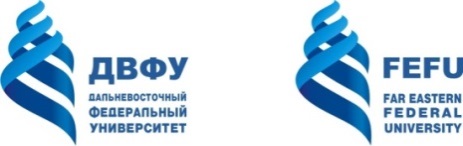 МИНИСТЕРСТВО НАУКИ И ВЫСШЕГО ОБРАЗОВАНИЯ рОССИЙСКОЙ ФЕДЕРАЦИИФедеральное государственное автономное образовательное учреждение высшего образования«Дальневосточный федеральный университет»(ДВФУ)Школа естественных наукОБЩАЯ ХАРАКТЕРИСТИКАОСНОВНОЙ ПРОФЕССИОНАЛЬНОЙ ОБРАЗОВАТЕЛЬНОЙ ПРОГРАММЫНАПРАВЛЕНИЕ ПОДГОТОВКИ04.04.01 Химия Программа магистратурыФундаментальная химия (совместно с ИХ ДВО РАН и ТИБОХ ДВО РАН)Квалификация выпускника – магистрФорма обучения: очнаяНормативный срок освоения программы (очная форма обучения) 2 годаВладивосток 2021ЛИСТ СОГЛАСОВАНИЯОсновной профессиональной образовательной программыНаименованиеОсновная образовательная программа высшего образования (ОПОП ВО) составлена в соответствии с требованиями Федерального государственного образовательного стандарта по направлению подготовки 04.04.01 «Химия» утвержденного приказом Министерства образования и науки РФ от 13.07.2017 № 655.Рассмотрена и  утверждена на заседании УС Школы ___________ « _____ » ____________ 20__  г. (протокол № ___)Разработчик(и):                                              	____________             ФИО, должность, кафедра					      подпись				должность, ФИО                                             	 ____________            ФИО, должность, кафедра					      подпись				должность, ФИОРуководитель ОПОП                                                 	____________            ФИО, должность, кафедра					      подпись				должность, ФИОИ.о. директора Школы                                                   	____________            ФИО, должность, кафедра					     подпись				должность, ФИОПредставители работодателей:                                                	       ____________                 ФИО, должность					              подпись			должность, ФИО  					       ____________                 ФИО, должность					              подпись			должность, ФИО                                                         ____________                 ФИО, должность					            подпись			должность, ФИОСодержаниеАннотация основной профессиональной образовательной программы1. Документы, регламентирующие организацию и содержание учебного процесса 1.1 Учебный план1.2 Календарный график учебного процесса1.3 Сборник аннотаций рабочих программ дисциплин (РПД)1.4 Рабочие программы дисциплин (РПД)1.5 Сборник рабочих программ практик1.6 Программа государственной итоговой аттестации2. Фактическое ресурсное обеспечение реализации ОПОП2.1 Сведения о кадровом обеспечении ОПОП2.2 Сведения о наличии печатных и электронных образовательных и информационных ресурсов по ОПОП2.3 Сведения о материально-техническом обеспечении ОПОП2.4 Сведения о результатах научной деятельности преподавателей2.5 Финансовые условия реализации образовательной программы2.6 Условия применения механизма оценки качества образовательной деятельности и подготовки обучающихся по образовательной программеПриложенияАннотация ОПОПОбщие положенияОсновная профессиональная образовательная программа (ОПОП) магистратуры, реализуемая федеральным государственным автономным образовательным учреждением высшего образования «Дальневосточный федеральный университет» по направлению подготовки 04.04.01 «Химия», представляет собой систему документов, разработанную и утвержденную высшим учебным заведением с учетом требований рынка труда на основе Федерального государственного образовательного стандарта по направлению подготовки высшего образования (ФГОС ВО).Направленность ОПОП ориентирована на:область (области) профессиональной деятельности и (или) сферу (сферы) профессиональной деятельности выпускников:- 01 Образование и наука (в сфере основного общего и среднего общего образования, профессионального обучения, среднего профессионального и высшего образования, дополнительного образования, в сфере научных исследований);- 26 Химическое, химико-технологическое производство (в сфере оптимизации существующих и разработки новых технологий, методов и методик получения и анализа продукции, в сфере контроля качества сырья, полуфабрикатов и готовой продукции, в сфере паспортизации и сертификации продукции);- 40 Сквозные виды профессиональной деятельности в промышленности (в сфере научно-технических, опытно-конструкторских разработок и внедрения химической продукции различного назначения, в сфере метрологии, сертификации и технического контроля качества продукции).Выпускники могут осуществлять профессиональную деятельность в других областях профессиональной деятельности и (или) сферах профессиональной деятельности при условии соответствия уровня их образования и полученных компетенций требованиям к квалификации работника;тип (типы) задач и задачи профессиональной деятельности выпускников:научно-исследовательская;организационно-управленческая;педагогическая; на объекты профессиональной деятельности выпускников:химические элементы, вещества, материалы, сырьевые ресурсы, химические процессы и явления;профессиональное оборудование;источники профессиональной информации, документация профессионального и производственного назначения;образовательные программы и образовательный процесс.Направленность программы определяет предметно-тематическое содержание, преобладающие виды учебной деятельности обучающегося и требования к результатам освоения ОПОП. Квалификация, присваиваемая выпускникам образовательной программы: магистр.ОПОП представляет собой комплекс основных характеристик образования (объем, содержание, планируемые результаты), организационно-педагогических условий, форм аттестации, который представлен в виде аннотации образовательной программы, учебного плана, календарного учебного графика, рабочих программ дисциплин (модулей), практик, программы ГИА, включающих оценочные средства и методические материалы, сведений о фактическом ресурсном обеспечении образовательного процесса, а также рабочую программу воспитания, календарного плана воспитательной работы.Нормативная база для разработки ОПОПНормативную правовую базу разработки ОПОП составляют:– Федеральный закон от 29 декабря 2012 г. № 273-ФЗ «Об образовании в Российской Федерации»;– Федеральный государственный образовательный стандарт высшего образования по направлению подготовки 04.04.01 «Химия» утвержденного приказом Министерства образования и науки РФ от 13.07.2017 № 655;– приказ Министерства образования и науки Российской Федерации от 05.04.2017 № 301 «Об утверждении Порядка организации и осуществления образовательной деятельности по образовательным программам высшего образования – программам бакалавриата, программам специалитета, программам магистратуры»; приказ Министерства образования и науки Российской Федерации от 23.08.2017 № 816 г. «Порядок применения организациями, осуществляющими образовательную деятельность, электронного обучения, дистанционных образовательных технологий при реализации образовательных программ»; приказ Министерства образования и науки Российской Федерации от 29.06.2015 № 636 «Об утверждении Порядка проведения государственной итоговой аттестации по образовательным программам высшего образования – программам бакалавриата, программам специалитета, программам  магистратуры»; приказ от 5 августа 2020 года о практической подготовке обучающихся Минобрнауки России № 885 Минпросвещения России № 390 профессиональные стандарты, утвержденные приказами Министерства труда и социальной защиты Российской Федерации; приказ Рособрнадзора от 14.08.2020 № 831 "Об утверждении Требований к структуре официального сайта образовательной организации в информационно-телекоммуникационной сети "Интернет" и формату представления информации" (Зарегистрировано в Минюсте России 12.11.2020 N 60867); приказ Минобрнауки России № 882, Минпросвещения России № 391 от 05.08.2020 «Об организации и осуществлении образовательной деятельности при сетевой форме реализации образовательных программ» (вместе с «Порядком организации и осуществления образовательной деятельности при сетевой форме реализации образовательных программ»); нормативные документы Министерства науки и высшего образования Российской Федерации (Министерство образования и науки Российской Федерации), Федеральной службы по надзору в сфере образования и науки; Устав и локальные нормативные акты и документы ДВФУ.Термины, определения, обозначения, сокращенияВО – высшее образование;ВСП – выпускающее структурное подразделение;ГИА – государственная итоговая аттестация;НИР – научно-исследовательская работа;ОВЗ – ограниченные возможности здоровья;ОПК – общепрофессиональные компетенции; ОПОП – основная профессиональная образовательная программа; ОС ВО ДВФУ – образовательный стандарт высшего образования, самостоятельно устанавливаемый ДВФУ; ОТФ – обобщенная трудовая функция;ПК – профессиональные компетенции;ПООП – примерная основная профессиональная программа;ПСК – профессионально-специализированные компетенции;РПД – рабочая программа дисциплины;СПК – специальные профессиональные компетенции;УК – универсальные компетенции;УПК – универсальные профессиональные компетенции;ФГОС ВО – федеральный государственный образовательный стандарт высшего образования.Цели и задачи основной профессиональной образовательной программыОбразовательная цель программы направления 04.04.01 «Химия», магистерская программа «Фундаментальная химия (совместно с ИХ ДВО РАН и ТИБОХ ДВО РАН)». Задача (задачи) ОПОП ВО по направлению подготовки 04.04.01 «Химия», магистерская программа «Фундаментальная химия (совместно с ИХ ДВО РАН и ТИБОХ ДВО РАН)» состоит в развитии у студентов личностных качеств, формировании универсальных, общепрофессиональных и профессиональных компетенций в соответствии с ФГОС ВО 3++, определяющих способность выпускника (магистра) к активной общественной и профессиональной деятельности. Типы задач профессиональной деятельности выпускников: научно-исследовательская;организационно-управленческая;педагогическая.Специфика данной образовательной программы заключается в подготовке выпускника к решению проблем, требующих применения фундаментальных знаний в области химии, смежных наук и реальном секторе экономики (при производстве различных видов продукции с использованием химических реагентов, добыче и переработке природных ископаемых). Выпускники осуществляют научно-исследовательскую деятельность в составе научного коллектива, занимаются практическим применением фундаментальных знаний в области химии с целью получения новых знаний, разработки новых методов получения веществ и материалов, оптимизации технологических процессов.Трудоемкость ОПОП по направлению подготовки Нормативный срок освоения ОПОП по направлению подготовки 04.04.01 «Химия», магистерская программа «Фундаментальная химия (совместно с ИХ ДВО РАН и ТИБОХ ДВО РАН)» составляет 2 года для очной формы обучения.Общая трудоемкость освоения основной образовательной программы для очной формы обучения составляет 120 зачетных единиц (60 зачетных единиц за учебный год).Область профессиональной деятельностиОбласти профессиональной деятельности и сферы профессиональной деятельности, в которых выпускники, освоившие программу магистратуры, могут осуществлять профессиональную деятельность: - 01 Образование и наука (в сфере основного общего и среднего общего образования, профессионального обучения, среднего профессионального и высшего образования, дополнительного образования, в сфере научных исследований);- 26 Химическое, химико-технологическое производство (в сфере оптимизации существующих и разработки новых технологий, методов и методик получения и анализа продукции, в сфере контроля качества сырья, полуфабрикатов и готовой продукции, в сфере паспортизации и сертификации продукции);- 40 Сквозные виды профессиональной деятельности в промышленности (в сфере научно-технических, опытно-конструкторских разработок и внедрения химической продукции различного назначения, в сфере метрологии, сертификации и технического контроля качества продукции).Выпускники могут осуществлять профессиональную деятельность в других областях профессиональной деятельности и (или) сферах профессиональной деятельности при условии соответствия уровня их образования и полученных компетенций требованиям к квалификации работника.Объекты профессиональной деятельностиОбъектами профессиональной деятельности выпускников, освоивших программу магистратуры, являются химические элементы, вещества, материалы, сырьевые ресурсы, химические процессы и явления;профессиональное оборудование;источники профессиональной информации, документация профессионального и производственного назначения;образовательные программы и образовательный процесс.К объектам профессиональной деятельности могут быть также отнесены и различные области химии (например, неорганическая, органическая, аналитическая, физическая и т.д.) и смежных с ней наук (например, биохимия, химическая физика, биотехнология и т.п.). Перечень профессиональных стандартов:- 01.003 Профессиональный стандарт «Педагог дополнительного образования детей и взрослых», утвержденный приказом Министерства труда и социальной защиты Российской Федерации от 05.05.2018 № 298н (зарегистрирован Министерством юстиции Российской Федерации 28 августа 2018 г., регистрационный № 52016);- 26.003 Профессиональный стандарт «Специалист по проектированию изделий из наноструктурированных композиционных материалов», утвержденный приказом Министерства труда и социальной защиты Российской Федерации от 14 сентября 2015 г. № 631н (зарегистрирован Министерством юстиции Российской Федерации 2 октября 2015 г., регистрационный № 39116)- 40.005 Профессиональный стандарт «Специалист в области материаловедческого обеспечения технологического цикла производства объемных нанометаллов, сплавов, композитов на их основе и изделий из них», утвержденный приказом Министерства труда и социальной защиты Российской Федерации от 03 февраля 2014 г. № 73н (зарегистрирован Министерством юстиции Российской Федерации 20 марта 2014 г., регистрационный № 31667);- 40.008 Профессиональный стандарт «Специалист по организации и управлению научно-исследовательскими и опытно-конструкторскими работами», утвержденный приказом Министерства труда и социальной защиты Российской Федерации от 11 февраля 2014 г. № 86н (зарегистрирован Министерством юстиции Российской Федерации 21 марта 2014 г., регистрационный № 31696)- 40.011 Профессиональный стандарт «Специалист по научно-исследовательским и опытно-конструкторским разработкам», утвержденный приказом Министерства труда и социальной защиты Российской Федерации от 4 марта 2014 г. № 121н (зарегистрирован Министерством юстиции Российской Федерации 21 марта 2014 г., регистрационный № 31692)ОПОП может быть реализована как самостоятельно, так и посредством сетевых форм, а также с частичным применением электронного обучения (далее ЭО). Указать приказ об утверждении образовательных программ.Требования к результатам освоения ОПОПВ результате освоения основной профессиональной образовательной программы у выпускника должны быть сформированы универсальные, общепрофессиональные и профессиональные компетенции.Универсальные компетенции выпускников и индикаторы 
их достижения:Общепрофессиональные компетенции выпускников и индикаторы их достижения:Профессиональные компетенции выпускников и индикаторы их достижения:Специфические особенности ОПОПОрганизация учебного процесса осуществляется в соответствии с утвержденной образовательной программой, включающей документы и материалы, обновляемые ежегодно с учетом изменения законодательства, развития образовательных технологий, науки и потребностей работодателей.Магистерская программа направлена на подготовку высококлассных специалистов в области химии, владеющих современными методами синтеза и исследования веществ и материалов различной природы, способных заниматься научной, практической и педагогической деятельностью. Выбор магистерской программы определялся в соответствии с особенностями ДВ региона, наличием двух академических институтов химического направления (ТИБОХ ДВО РАН и ИХ ДВО РАН), существующими научными школами в области химии, а также высокой востребованностью выпускников высшей квалификации в области синтеза и анализа новых функциональных материалов, синтеза и выделения из природных объектов новых химических соединений, исследования их строения, свойств и применения в практических целях, а также в области разработки высокочувствительных и экспрессных методик аналитического контроля водных и биологических объектов и новых материалов. Выбор дисциплин и практик обязательной части и части, формируемой участниками образовательных отношений, обеспечивает необходимые компетенции выпускника с учетом запросов работодателей, как в области научных исследований, синтеза новых веществ, так и в области контроля качества продукции с учетом запросов таких работодателей как Институт химии ДВО РАН, Тихоокеанский институт биоорганической химии ДВО РАН, ПАО «Дальприбор». Выбор дисциплин базовой части программы обеспечивает формирование необходимых универсальных и общепрофессиональных компетенций выпускника и требований современного рынка труда:УК-1 Способен осуществлять критический анализ проблемных ситуаций на основе системного подхода, вырабатывать стратегию действийУК-2 Способен управлять проектом на всех этапах его жизненного циклаУК-3 Способен организовать и руководить работой команды, вырабатывая командную стратегию для достижения поставленной целиУК-4 Способен применять современные коммуникативные технологии, в том числе на иностранном (ых) языке (ах), для академического и профессионального взаимодействияУК-5 Способен анализировать и учитывать разнообразие культур в процессе межкультурного взаимодействияУК-6 Способен определить и реализовать приоритеты собственной деятельности и способы ее совершенствования на основе самооценкиОПК-1 Способен выполнять комплексные экспериментальные и расчетно-теоретические исследования в избранной области химии или смежных наук с использованием современных приборов, программного обеспечения и баз данных профессионального назначенияОПК-2 Способен анализировать, интерпретировать и обобщать результаты экспериментальных и расчетно-теоретических работ в избранной области химии или смежных наук ОПК-3 Способен использовать вычислительные методы и адаптировать существующие программные продукты для решения задач профессиональной деятельностиОПК-4 Способен готовить публикации, участвовать в профессиональных дискуссиях, представлять результаты профессиональной деятельности в виде научных и научно-популярных докладовК дисциплинам базовой части относятся: Английский язык для специальных целей, Научно-исследовательское проектирование, Методология научных исследований в химии, Статистическая обработка и анализ экспериментальных данных, Методы исследования веществ и материалов, Цифровые технологии в химии и химических производствах. Выбор дисциплин части, формируемой участниками образовательных отношений, обеспечивает формирование необходимых профессиональных компетенций выпускника и требований современного рынка труда:ПК-1 Способен планировать работу и выбирать адекватные методы решения научно-исследовательских задач в выбранной области химии, химической технологии или смежных с химией наукахПК-2 Способен проводить патентно-информационные исследования в выбранной области химии и/или смежных наукПК-3 Способен на основе критического анализа результатов НИР и НИОКР оценивать перспективы их практического применения и продолжения работ в выбранной области химии, химической технологии или смежных с химией наукахПК-4 Способен организовывать работу коллектива по решению задач НИР и НИОКР химической направленности, готовить нормативную и отчетную документациюПК-5 Способен готовить вспомогательную документацию и материалы для привлечения финансирования научной деятельностиПК-6 Способен организовывать и проводить различные мероприятия в профессиональной сфере деятельностиПК-7 Способен осуществлять педагогическую деятельность в рамках программ ВО, СПО и ДОПК-8 Способен осуществлять организационно-методическое сопровождение образовательного процесса по программам ВО, СПО и ДОК дисциплинам части, формируемой участниками образовательных отношений относятся: Супрамолекулярная химия, Зеленая химия для устойчивого развития, Нанохимия и нанотехнология, Методика преподавания химии в вузе, Общая технология органических веществ и основы промышленной экологии, Химия и физика полимеров, Актуальные проблемы современной химии, Система управления качеством, Руководство научным коллективом в сфере профессиональной деятельности.Выпускники данной образовательной программы могут трудоустраиваться в академических институтах таких, как ИХ ДВО РАН, ТОИ ДВО РАН, ДВГИ ДВО РАН, ДВФУ, на кафедрах химии вузов (Дальрыбвтуз, МГУ им. адм. Г.И. Невельского, ТГМУ), в ведомственных и заводских лабораториях: Экспертно-криминалистическая служба – региональный филиал Центрального экспертно-криминалистического таможенного управления, Управление ФСКН России по ПК, ООО «Инновационный лабораторно-аналитический центр», химические лаборатории таких предприятий, как ОАО «Дальприбор», ОАО «Кока-Кола», АО «Центр судоремонта «Дальзавод», ЦЛАТИ по ДФО и других.Структура и содержание ОПОПСтруктура и объем программы магистратуры:К обязательной части ОПОП относятся дисциплины (модули) 
и практики, обеспечивающие формирование общепрофессиональных компетенций, а так же профессиональных компетенций, установленных ПООП в качестве обязательных. Формирование универсальных компетенций обеспечивают дисциплины (модули) и практики, включенные в обязательную часть программы и в часть, формируемую участниками образовательных отношений.Объем обязательной части, без учета объема государственной итоговой аттестации, составляет 20 % процентов общего объема программы.Особенности организации образовательного процесса 
по образовательной программе для инвалидов и лиц с ограниченными возможностями здоровьяВ ДВФУ реализуется организационная модель инклюзивного образования – обеспечение равного доступа к образованию для всех обучающихся с учетом различных особых образовательных потребностей 
и индивидуальных возможностей студентов. Модель позволяет лицам, имеющим ограниченные возможности здоровья (ОВЗ), использовать образование как наиболее эффективный механизм развития личности, повышения своего социального статуса. В целях создания условий 
по обеспечению инклюзивного обучения инвалидов и лиц с ОВЗ структурные подразделения Университета выполняют следующие задачи:– Департамент по работе с абитуриентами организует профориентационную работу среди потенциальных абитуриентов, в том числе среди инвалидов и лиц с ОВЗ: дни открытых дверей, профориентационное тестирование, вебинары для выпускников школ, учебных заведений профессионального образования, консультации для данной категории обучающихся и их родителей по вопросам приема 
и обучения, готовит рекламно-информационные материалы, организует взаимодействие с образовательными организациями;– отделы внеучебной работы школ, совместно с департаментом стипендиальных и грантовых программ, осуществляют сопровождение инклюзивного обучения инвалидов, решение вопросов развития 
и обслуживания информационно-технологической базы инклюзивного обучения, элементов дистанционного обучения инвалидов, создание безбарьерной среды, сбор сведений об инвалидах и лицах с ОВЗ, обеспечивает их систематический учет на этапах их поступления, обучения, трудоустройства; – Департамент внеучебной работы ДВФУ обеспечивает адаптацию инвалидов и лиц с ОВЗ к условиям и режиму учебной деятельности, проводит мероприятия по созданию социокультурной толерантной среды, необходимой для формирования гражданской, правовой и профессиональной позиции соучастия, готовности всех членов коллектива к общению 
и сотрудничеству, к способности толерантно воспринимать социальные, личностные и культурные различия.Содержание высшего образования по образовательным программам 
и условия организации обучения лиц с ОВЗ определяются адаптированной образовательной программой, а для инвалидов также в соответствии 
с индивидуальной программой реабилитации, которая разрабатывается Федеральным учреждением медико-социальной экспертизы. Адаптированная образовательная программа разрабатывается при наличии заявления 
со стороны обучающегося (родителей, законных представителей) 
и медицинских показаний. Обучение по образовательным программам инвалидов и обучающихся с ОВЗ осуществляется организацией с учетом особенностей психофизического развития, индивидуальных возможностей 
и состояния здоровья. Выбор методов обучения в каждом отдельном случае обуславливается целями обучения, содержанием обучения, уровнем профессиональной подготовки педагогов, методического и материально- технического обеспечения, наличием времени на подготовку, с учетом особенностей психофизического развития, индивидуальных возможностей 
и состояния здоровья обучающихся. Университет обеспечивает обучающимся лицам с ОВЗ и инвалидам возможность освоения специализированных адаптационных дисциплин, включаемых в вариативную часть ОПОП. Преподаватели, курсы которых требуют выполнения определенных специфических действий 
и представляющих собой проблему или действие, невыполнимое для обучающихся, испытывающих трудности с передвижением или речью, обязаны учитывать эти особенности и предлагать инвалидам и лицам с ОВЗ альтернативные методы закрепления изучаемого материала. Своевременное информирование преподавателей об инвалидах и лицах с ОВЗ в конкретной группе осуществляется ответственным лицом, установленным приказом директора школы. В читальных залах научной библиотеки ДВФУ рабочие места для людей с ограниченными возможностями здоровья оснащены дисплеями 
и принтерами Брайля; оборудованы: портативными устройствами для чтения плоскопечатных текстов, сканирующими и читающими машинами видеоувеличителем с возможностью регуляции цветовых спектров; увеличивающими электронными лупами и ультразвуковыми маркировщиками. При необходимости для инвалидов и лиц с ОВЗ могут разрабатываться индивидуальные учебные планы и индивидуальные графики обучения. Срок получения высшего образования при обучении по индивидуальному учебному плану для инвалидов и лиц с ОВЗ при желании может быть увеличен, но не более чем на год. При направлении инвалида и обучающегося с ОВЗ в организацию или предприятие для прохождения предусмотренной учебным планом практики Университет согласовывает с организацией (предприятием) условия и виды труда с учетом рекомендаций Федерального учреждения медико-социальной экспертизы и индивидуальной программы реабилитации инвалида. При необходимости для прохождения практик могут создаваться специальные рабочие места в соответствии с характером нарушений, а также с учетом профессионального вида деятельности и характера труда, выполняемых студентом-инвалидом трудовых функций.Для осуществления мероприятий текущего контроля успеваемости, промежуточной и итоговой аттестации инвалидов и лиц с ОВЗ применяются фонды оценочных средств, адаптированные для таких обучающихся 
и позволяющие оценить достижение ими результатов обучения и уровень сформированности всех компетенций, заявленных в образовательной программе. Форма проведения промежуточной и государственной итоговой аттестации для студентов-инвалидов и лиц с ОВЗ устанавливается с учетом индивидуальных психофизических особенностей (устно, письменно на бумажном носителе, письменно на компьютере, в форме тестирования и т.п.).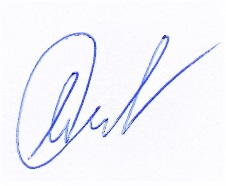 Руководитель ОП канд. хим. наук, доцент                   ____________    Красицкая С.Г.И.о. заместителя директора школы по учебной и воспитательной работе  Школы естественных наук            ____________     Красицкая С.Г.					                                             (Подпись, Ф.И.О.)1. Документы, регламентирующие организацию 
и содержание учебного процесса1.1. Календарный график учебного процессаКалендарный график учебного процесса по направлению подготовки 04.04.01 Химия, программа «Фундаментальная химия (совместно с ИХ ДВО РАН и ТИБОХ ДВО РАН)» устанавливает последовательность и продолжительность теоретического обучения, экзаменационных сессий, практик, государственной итоговой аттестации, каникул. График разработан в соответствии с требованиями образовательного стандарта, рекомендациями примерной ОПОП (при необходимости) и составлен по форме, определенной Департаментом организации образовательной деятельности («Методические рекомендации по разработке учебных планов по образовательным программам высшего образования – программам бакалавриата, программам специалитета, программам магистратуры, реализуемым в ДВФУ в 2021-2022 учебном году и календарного учебного графика»), согласован и утвержден вместе с учебным планом. Календарный график учебного процесса представлен в Приложении 1.1.2. Учебный планУчебный план по образовательной программе по направлению подготовки 04.04.01 Химия, программа «Фундаментальная химия (совместно с ИХ ДВО РАН и ТИБОХ ДВО РАН)» составлен в соответствии с требованиями к структуре ОПОП, сформулированными в разделе VI ФГОС ВО по направлению подготовки, по форме, определенной департаментом образовательной деятельности и по форме, разработанной Информационно-методическим центром анализа (г. Шахты), одобрен решением Ученого совета вуза, согласован дирекцией школы (филиала), департаментом организации образовательной деятельности и утвержден первым проректором. В учебном плане указан перечень дисциплин (модулей), практик, аттестационных испытаний государственной итоговой аттестации обучающихся, других видов учебной деятельности с указанием их объема в зачетных единицах, последовательности и распределения по периодам обучения. В учебном плане выделяется объем работы обучающихся во взаимодействии с преподавателем (по видам учебных занятий) и самостоятельной работы обучающихся. Для каждой дисциплины (модуля) и практики указана форма промежуточной аттестации обучающихся, а также некоторые формы текущего контроля: указываются конкретные формы (курсовые работы / проекты, контрольные работы и т.п.) Содержание учебного плана ОПОП определяется образовательным стандартом, на основании которого реализуется программа.Учебный план представлен в Приложении 2.1.3. Сборник аннотаций рабочих программ дисциплинСборник аннотаций рабочих программ дисциплин (модулей) представлен в Приложении 3.1.4. Рабочие программы дисциплинРабочие программы разработаны для всех дисциплин (модулей) учебного плана.В структуру РПД входят следующие разделы:– титульный лист;– аннотация;– структура и содержание теоретической и практической части курса;– учебно-методическое обеспечение самостоятельной работы обучающихся;– контроль достижения целей курса (фонд оценочных средств для проведения промежуточной аттестации обучающихся по дисциплине; описание оценочных средств для текущего контроля);– список учебной литературы и информационное обеспечение дисциплины (перечень основной и дополнительной учебной литературы, ресурсов информационно-телекоммуникационной сети «Интернет»);– методические указания по освоению дисциплины;– перечень информационных технологий и программного обеспечения;– материально-техническое обеспечение дисциплины.РПД по направлению подготовки 04.04.01 Химия, программа «Фундаментальная химия (совместно с ИХ ДВО РАН и ТИБОХ ДВО РАН)» составлены с учетом последних достижений в области Химии и отражают современный уровень развития науки и практики.Фонды оценочных средств, для проведения промежуточной аттестации обучающихся по дисциплине (модулю) являются неотъемлемой частью РПД, в которые входят:– описание индикаторов достижения компетенций на различных этапах их формирования, описание шкал оценивания; – перечень контрольных заданий или иных материалов, необходимых для оценки знаний, умений, навыков и (или) опыта деятельности, характеризующих этапы формирования компетенций в процессе освоения образовательной программы;– описание процедуры оценивания знаний, умений, навыков и (или) опыта деятельности, характеризующих этапы формирования компетенций.В рабочие программы также включено описание форм текущего контроля по дисциплинам.Рабочие программы дисциплин (модулей) представлены в 
Приложении 4.1.5. Рабочие программы практикУчебным планом ОПОП ДВФУ по направлению подготовки 04.04.01 Химия, программа «Фундаментальная химия (совместно с ИХ ДВО РАН и ТИБОХ ДВО РАН)» предусмотрены следующие следующие виды и типы практик: 1. Учебная практика. Ознакомительная практика. Целями учебной практики являются: - приобретение первичных профессиональных навыков в будущей профессиональной деятельности; - развитие и накопление специальных навыков в области научных исследований; - закрепление теоретических знаний, полученных при изучении базовых дисциплин; - усвоение приемов, методов и способов обработки, представления и интерпретации результатов проведенных экспериментальных исследований; - развитие и накопление специальных навыков в области педагогической деятельности. Вид практики – учебная практика. Тип практики – ознакомительная. Способ проведения – стационарная. Форма проведения – концентрированно, путем выделения в графике учебного процесса непрерывного периода учебного времени в неделях для проведения практики в 1 семестре на 1 курсе (трудоемкость по учебному плану 3 зачетные единицы). Ознакомительная практика является составной частью основной профессиональной образовательной программы, входит в блок Б2. «Практика» учебного плана (индекс Б2.В.01 (У)) и является обязательной. 2. Производственная практика. Научно-исследовательская работа. Цель научно-исследовательской работы – подготовка магистранта к самостоятельному осуществлению научно-исследовательской деятельности в области синтеза, выделения и исследования свойств органических, элементоорганических и биоорганических соединений и материалов на их основе, исследование электроаналитических свойств металлоксидных электродов; исследование химических равновесий при кондиционировании опресненной морской воды, электрохимическое формирование наноструктурированных функциональных композитов и изучение их свойств, синтез, морфология и свойства пленочных гетероструктур на основе оксидов переходных металлов. Вид практики – производственная. Тип практики – научно-исследовательская работа. Способ проведения – стационарная. Научно-исследовательская работа проводится концентрированно, путем выделения в графике учебного процесса непрерывного периода учебного времени в неделях для проведения практики во 2 и 4 семестрах (1-й и 2-й курсы), трудоемкость по учебному плану 15 зачетных единиц, и в рассредоточенной форме в течение 3 семестра обучения на 2 курсе, трудоемкость по учебному плану 12 зачетных единиц. Научно-исследовательская работа является составной частью основной профессиональной образовательной программы, входит в блок Б2. «Практика» учебного плана (индексы Б2.В.02 (П), Б2.В.05 (П)) и является обязательной. 3. Производственная практика. Практика по получению профессиональных умений и опыта научно-педагогической деятельности. Целью производственной практики является приобретение практических навыков и компетенций в области научно-педагогической деятельности, опыта самостоятельной профессиональной деятельности в вузе или образовательном учреждении среднего профессионального образования. Вид практики – производственная. Тип практики – практика по получению профессиональных умений и опыта научно-педагогической деятельности. Способ проведения – стационарная. Форма проведения – концентрированно, путем выделения в графике учебного процесса непрерывного периода учебного времени в неделях для проведения практики в 4 семестре на 2 курсе (трудоемкость по учебному плану 3 зачетные единицы). Практика по получению профессиональных умений и опыта научно-педагогической деятельности является составной частью основной профессиональной образовательной программы, входит в блок Б2. «Практика» учебного плана (индекс Б2.В.03 (П)) и является обязательной. 4. Производственная практика. Практика по получению профессиональных умений и опыта научно-исследовательской деятельности. Целями производственной практики являются: - формирование и развитие практических навыков и компетенций; - приобретение опыта самостоятельной профессиональной деятельности; - закрепление и углубление полученных теоретических знаний по изученным дисциплинам, применение этих знаний на практике для решения научно-исследовательских задач. Вид практики – производственная практика. Тип практики – практика по получению профессиональных умений и опыта научно-исследовательской деятельности. Способ проведения – стационарная. Форма проведения – концентрированно, путем выделения в графике учебного процесса непрерывного периода учебного времени в неделях для проведения практики в 4 семестре на 2 курсе (трудоемкость по учебному плану 3 зачетных единицы). Практика по получению профессиональных умений и опыта научно-исследовательской деятельности является составной частью основной профессиональной образовательной программы, входит в блок Б2. «Практика» учебного плана (индекс Б2.В.04 (П)) и является обязательной. 5. Производственная практика. Преддипломная практика. Целями преддипломной практики являются: - освоение магистрантами теоретических разделов и приобретение экспериментальных навыков по теме будущей выпускной квалификационной работы; - получение экспериментального задела для ВКР. Вид практики – производственная. Тип практики – преддипломная. Способ проведения – стационарная. Форма проведения – концентрированно, путем выделения в графике учебного процесса непрерывного периода учебного времени в неделях для проведения практики в 4 семестре на 2 курсе (трудоемкость по учебному плану 12 зачетных единиц). Преддипломная практика является составной частью основной профессиональной образовательной программы, входит в блок Б2. «Практика» учебного плана (индекс Б2.В.06 (П)) и является обязательной. Основой целью каждой практики является систематизация полученных знаний, формирование навыков самостоятельной работы с учебной и научной литературой, а также развитие практических навыков работы с вычислительной техникой, прикладным программным обеспечением и специальным оборудованием, повышение общей и профессиональной эрудиции обучающегося. Так же прохождение практик направлено на приобретение более углубленных профессиональных умений и навыков и подготовку к написанию и защите выпускной квалификационной работы.Рабочие программы практик разработаны в соответствии с Положением о практике обучающихся, осваивающих образовательные программы высшего образования - программы бакалавриата, программы специалитета и программы магистратуры в школах ДВФУ, утверждённым приказом ректора от 14.05.2018 № 12-13-870, с приказом от 5 августа 2020 года о практической подготовке обучающихся Минобрнауки России N 885 Минпросвещения России  № 390, и включают в себя:- указание вида, типа практики, способа и формы (форм) её проведения;- перечень планируемых результатов обучения при прохождении практики, соотнесенных с планируемыми результатами освоения образовательной программы;- указание места  практики в структуре образовательной программы;- указание объёма практики в зачетных единицах и её продолжительности в неделях либо в академических или астрономических часах;- выделенный объем практической подготовки, предусматривающий участие обучающихся в выполнении отдельных элементов работ, связанных с будущей профессиональной деятельностью;- содержание практики, в том числе практической подготовки;- указание форм отчётности по практике;- фонд оценочных средств для проведения промежуточной аттестации обучающихся по практике; - перечень учебной литературы и ресурсов сети «Интернет», необходимых для проведения практики;- перечень информационных технологий, используемых при проведении практики, включая перечень программного обеспечения и информационных справочных систем (при необходимости);описание материально-технической базы, необходимой для проведения практики.Программы практик и сопутствующие документы представлены в Приложении 5.1.6. Программа государственной итоговой аттестацииГосударственная итоговая аттестация выпускника ДВФУ 
по направлению подготовки 04.04.01 Химия, программа «Фундаментальная химия (совместно с ИХ ДВО РАН и ТИБОХ ДВО РАН)» является обязательной и осуществляется после освоения основной профессиональной образовательной программы в полном объеме. Государственная итоговая аттестация включает защиту выпускной квалификационной работы, если иное не предусмотрено стандартом. 
В случаях, предусмотренных стандартом, по решению ученого совета школы ДВФУ в состав государственной итоговой аттестации может быть также введен государственный экзамен. Перечень конкретных форм ГИА 
по реализуемым ОП ВО ежегодно утверждается Ученым советом ДВФУ 
по представлению Ученых советов школ (советов филиалов).Программа государственной итоговой аттестации разработана 
в соответствии с Положением о государственной итоговой аттестации, утвержденной приказом ректора «О введении в действие Положения 
о государственной итоговой аттестации по ОП ВО» от 24.05.2019 
№ 12-13-1039.Программа государственной итоговой аттестации включает в себя фонд оценочных средств для государственной итоговой аттестации, а также определяет требования к содержанию, объему и структуре выпускных квалификационных работ. Фонд оценочных средств для государственной итоговой аттестации включает в себя:перечень компетенций, которыми должны овладеть обучающиеся 
в результате освоения образовательной программы;описание индикаторов достижения компетенций, шкалу оценивания;описание результатов освоения образовательной программы;типовые контрольные задания или иные материалы, необходимые для оценки результатов освоения образовательной программы;методические материалы, определяющие процедуры оценивания результатов освоения образовательной программы.Программа государственной итоговой аттестации представлена 
в Приложении 6.2. Фактическое ресурсное обеспечение реализации ОПОП2.1 Сведения о кадровом обеспечении ОПОПТребования к кадровому обеспечению ОПОП определены 
в соответствии с ФГОС ВО по направлению подготовки 04.04.01 Химия, программа «Фундаментальная химия (совместно с ИХ ДВО РАН и ТИБОХ ДВО РАН)».Реализация ОПОП обеспечивается руководящими и научно-педагогическими работниками организации, а также лицами, привлекаемыми к реализации программы магистратуры на условиях гражданско-правового договора. Доля педагогических работников организации, участвующих в реализации программы магистратуры, и лиц привлекаемых к реализации программы магистратуры на иных условиях (исходя из количества замещаемых ставок, приведенного к целочисленным значениям), ведущим научную, учебно-методическую и (или) практическую работу, соответствующую профилю преподаваемой дисциплины (модуля), составляет не менее 70 процентов. Доля педагогических работников организации, участвующих в реализации программы магистратуры, и лиц привлекаемых к реализации программы магистратуры на иных условиях (исходя из количества замещаемых ставок, приведенного к целочисленным значениям), имеющих ученую степень (в том числе ученую степень, полученную в иностранном государстве и признаваемую в Российской Федерации), и (или) ученое звание (в том числе ученое звание, полученное в иностранном государстве и признаваемое в Российской Федерации), составляет не менее 60 процентов. Доля педагогических работников организации, участвующих в реализации программы магистратуры, и лиц привлекаемых к реализации программы магистратуры на иных условиях (исходя из количества замещаемых ставок, приведенного к целочисленным значениям) из числа руководителей и работников иных организаций, осуществляющих трудовую деятельность в профессиональной сфере, к которой готовятся выпускники, имеющих стаж работы в данной профессиональной области не менее 3 лет, в общем числе работников, реализующих программу магистратуры, составляет не менее 10 процентов. Общее руководство научным содержанием программы магистратуры определенной направленности осуществляется научно-педагогическим работником организации, имеющим ученую степень (в том числе ученую степень, полученную в иностранном государстве и признаваемую в Российской Федерации), осуществляющим самостоятельные научно-исследовательские (творческие) проекты (участвующим в осуществлении таких проектов) по направлению подготовки, имеющим ежегодные публикации по результатам указанной научно-исследовательской (творческой) деятельности в ведущих отечественных и (или) зарубежных рецензируемых научных журналах и изданиях, а также осуществляющим ежегодную апробацию результатов указанной научно-исследовательской (творческой) деятельности на национальных и международных конференциях. Сведения о кадровом обеспечении образовательной программы включают в себя информацию о преподавателях, реализующих дисциплины (модули) в соответствии с учебным планом, представлены в виде таблицы 
в Приложении 7.2.2 Сведения о наличии печатных и электронных образовательных 
и информационных ресурсов по ОПОПТребования к обеспеченности ОПОП учебно-методической документацией определены в соответствии с ФГОС ВО. Все дисциплины обеспечены печатными и электронными изданиями основной учебной литературы, изданными в течение последних 5 лет для гуманитарных, социальных и экономических дисциплин, и 10 лет для технических, математических и естественнонаучных дисциплин. Все издания основной литературы доступны студентам в печатном виде в библиотеке ДВФУ либо в электронно-библиотечных системах (электронных библиотеках), сформированных на основании прямых договорных отношений с правообладателями.Электронно-библиотечная система (электронная библиотека) и электронная информационно-образовательная среда обеспечивают одновременный 100 процентный доступ обучающихся по программе магистратуры. Обучающимся обеспечен доступ (в том числе удаленный) к современным профессиональным базам данных и информационным справочным системам, состав которых определяется в рабочих программах дисциплин (модулей).Обучающиеся из числа лиц с ограниченными возможностями здоровья обеспечены электронными образовательными ресурсами в формах, адаптированных к ограничениям их здоровья.Сведения о наличии печатных и электронных образовательных 
и информационных ресурсов, необходимых для обеспечения учебного процесса, представлены в виде таблицы в Приложении 8.2.3 Сведения о материально-техническом обеспечении ОПОПТребования к материально-техническому обеспечению ОПОП 
по направлению подготовки 04.04.01 Химия, программа «Фундаментальная химия (совместно с ИХ ДВО РАН и ТИБОХ ДВО РАН)» определены в соответствии с ФГОС ВО.ДВФУ располагает достаточной материально-технической базой, обеспечивающей проведение занятий лекционного типа, занятий семинарского типа,  групповых и индивидуальных консультаций, текущего контроля и промежуточной аттестации, а также помещения для самостоятельной работы и помещения для хранения и профилактического обслуживания учебного оборудования. Специальные помещения укомплектованы специализированной мебелью и техническими средствами обучения. Аудитории для проведения занятий лекционного типа оснащены мультимедийным оборудованием. Перечень материально-технического обеспечения, необходимого для реализации программы, включает в себя лаборатории, оснащенные лабораторным оборудованием, в зависимости от степени сложности.Помещения для самостоятельной работы обучающихся оснащены компьютерной техникой с возможностью подключения к сети "Интернет" и обеспечением доступа в электронную информационно-образовательную среду организации. Обучающимся и научно-педагогическим работникам обеспечен доступ (удаленный доступ) к современным профессиональным базам данных (в том числе международным реферативным базам данных научных изданий) и информационным справочным системам. Университет обеспечен необходимым комплектом лицензионного программного обеспечения (перечень определен в рабочих программах дисциплин). Все помещения соответствуют действующим санитарным и противопожарным правилам и нормам.Сведения о материально-техническом обеспечении ОПОП, включая информацию о наличии оборудованных учебных кабинетов, объектов для проведения практических занятий и самостоятельной работы обучающихся 
с перечнем основного оборудования, объектов физической культуры 
и спорта, программного обеспечения представлены в виде таблицы 
в Приложении 9.2.4 Сведения о результатах научной деятельности преподавателейТребования к организации и проведению научных исследований 
в рамках реализуемой ОПОП по направлению подготовки 04.04.01 Химия, программа «Фундаментальная химия (совместно с ИХ ДВО РАН и ТИБОХ ДВО РАН)» определены в соответствии с ФГОС ВО.Преподаватели участвуют в реализации научных проектов, имеют ежегодные публикации в ведущих отечественных и зарубежных рецензируемых научных журналах и изданиях, а также доклады по тематике исследований на национальных и международных конференциях.Сведения о результатах научной деятельности преподавателей включают в себя информацию об изданных штатными преподавателями за последние 3 года учебниках и учебных пособиях, монографиях, научных публикациях, разработках и объектах интеллектуальной собственности, НИР и ОКР и представлены в виде таблицы в Приложении 10.2.5 Финансовые условия реализации образовательной программыФинансовое обеспечение реализации образовательной программы осуществляется в объеме не ниже значений базовых нормативов затрат на оказание государственных услуг по реализации образовательных программ высшего образования и значений корректирующих коэффициентов 
к базовым нормативам затрат, определяемых Министерством науки и высшего образования Российской Федерации.2.6. Условия применения механизма оценки качества образовательной деятельности и подготовки обучающихся по образовательной программеКачество образовательной деятельности и подготовки обучающихся по данной программе определяется в рамках системы внутренней и внешней оценки. В целях совершенствования образовательной программы проводится внутренняя оценка качества образовательной деятельности и подготовки обучающихся с привлечением работодателей и их объединений. Также в рамках внутренней системы оценки качества образовательной деятельности обучающимся предоставляется возможность оценивания условий, содержания, организации и качества образовательного процесса.Внешняя оценка качества образовательной деятельности по образовательной программе осуществляется в рамках процедуры государственной аккредитации с целью подтверждения соответствия образовательной деятельности по ОПОП требованиям ФГОС ВО с учетом соответствующей ПООП. Внешняя оценка осуществляется в рамках профессионально-общественной аккредитации, проводимой работодателями, их объединениями, а также уполномоченными ими организациями, в том числе иностранными организациями с целью признания качества и уровня подготовки выпускников, соответствия требованиям профессиональных стандартов (при наличии), требованиям рынка труда к специалистам соответствующего профиля.Руководитель ОП канд. хим. наук, доцент                          ____________    Красицкая С.Г.                  Уч. степень, уч. звание, Ф.И.О.  			    (подпись)ОПОП ВО СОГЛАСОВАНА:И.о. заместителя директора школы по учебной и воспитательной работе  школы естественных наук                     ____________     Красицкая С.Г.                                                                                                                                                           (Ф.И.О., подпись)Директор департамента организации образовательной деятельности       _______________________                                                                                                                                                          (Ф.И.О., подпись)УТВЕРЖДАЮИ.о. директора Школы естественных наук А.В. Огнев____________                                         подпись«___»____________20__г.Область профессиональной деятельности 
(по Реестру Минтруда)Типы задач профессиональной деятельностиЗадачи профессиональной деятельностиОбъекты профессиональной деятельности (или области знания)01 Образование и наукаПедагогический;научно-исследовательский; организационно-управленческийРазработка и реализация образовательных программ высшей школы, СПО, ДО; осуществление научно-исследовательской деятельности по решению фундаментальных и прикладных задач химической направленности в составе научного коллектива;организация прикладных НИР и НИОКР;участие в финансовом обеспечении работ в области химии, химической технологии и смежных с химией наук;организация и проведение различных мероприятий в профессиональной сфере деятельности Образовательные программы и образовательный процесс в высшей школе, системе СПО и ДО;химические вещества, материалы, химические процессы и явления, источники профессиональной информации, профессиональное оборудование; различные области химии и смежных наукдокументация профессионального назначения, человеческие и материальные ресурсы организации26 Химическое, химико-технологическое производствонаучно-исследовательский,технологический организационно-управленческийразработка новых технологий, методов и методик получения и анализа продукции,оптимизация существующих технологий, методов и методик получения и анализа продукции, контроль качества сырья, полуфабрикатов и готовой продукции, паспортизация и сертификация продукциихимические вещества, материалы, сырьевые ресурсы, источники профессиональной информации, химические процессы и явления, профессиональное оборудование; документация профессионального и производственного назначения40 Сквозные виды профессиональной деятельности в промышленностинаучно-исследовательский;технологический организационно-управленческийнаучно-технические разработки;опытно-конструкторские разработки и внедрение химической продукции различного назначения, метрология, сертификация и технический контроль качества продукциихимические вещества, материалы, сырьевые ресурсы, источники профессиональной информации, химические процессы и явления, профессиональное оборудование; документация профессионального и производственного назначения Наименование категории (группы) универсальных компетенцийКод и наименование универсальной компетенции выпускникаКод и наименование индикатора достижения универсальной компетенцииРезультаты обучения по дисциплинам (модулям), практикамСистемное и критическое мышлениеУК-1. Способен осуществлять критический анализ проблемных ситуаций на основе системного подхода, вырабатывать стратегию действийУК-1.1. Анализирует проблемную ситуацию как систему, выявляя ее составляющие и связи между нимиЗнать ..Уметь … Владеть …Системное и критическое мышлениеУК-1. Способен осуществлять критический анализ проблемных ситуаций на основе системного подхода, вырабатывать стратегию действийУК-1.2. Определяет пробелы в информации, необходимой для решения проблемной ситуации, и проектирует процессы по их устранению;Знать ..Уметь …Владеть …Системное и критическое мышлениеУК-1. Способен осуществлять критический анализ проблемных ситуаций на основе системного подхода, вырабатывать стратегию действийУК-1.3. Критически оценивает надежность источников информации, работает с противоречивой информацией из разных источниковЗнать ..Уметь …Владеть …УК-1.4. Разрабатывает и содержательно аргументирует стратегию решения проблемной ситуации на основе системного и междисциплинарного подходовЗнать ..Уметь …ВладетьУК-1.5. Использует логико-методологический инструментарий для критической оценки современных концепций философского и социального характера в своей предметной областиЗнать ..Уметь …ВладетьРазработка и реализация проектовУК-2. Способен управлять проектом на всех этапах его жизненного циклаУК-2.1. Формулирует на основе поставленной проблемы проектную задачу и способ ее решения через реализацию проектного управленияЗнать ..Уметь … Владеть …Разработка и реализация проектовУК-2. Способен управлять проектом на всех этапах его жизненного циклаУК-2.2. Разрабатывает концепцию проекта в рамках обозначенной проблемы: формулирует цель, задачи, обосновывает актуальность, значимость, ожидаемые результаты и возможные сферы их примененияЗнать ..Уметь …Владеть …УК-2.3. Планирует необходимые ресурсы, в том числе, с учетом их заменяемостиЗнать ..Уметь …ВладетьУК-2.4. Разрабатывает план реализации проекта с использованием инструментов планированияЗнать ..Уметь …ВладетьУК-2.5. Осуществляет мониторинг хода реализации проекта, корректирует отклонения, вносит дополнительные изменения в план реализации проекта, уточняет зоны ответственности участников проектаЗнать ..Уметь …ВладетьКомандная работа и лидерствоУК-3. Способен организовать и руководить работой команды, вырабатывая командную стратегию для достижения поставленной целиУК-3.1. Вырабатывает стратегию сотрудничества и на ее основе организует отбор членов команды для достижения поставленной целиЗнать ..Уметь … Владеть …Командная работа и лидерствоУК-3. Способен организовать и руководить работой команды, вырабатывая командную стратегию для достижения поставленной целиУК-3.2. Планирует и корректирует работу команды с учетом интересов, особенностей поведения и мнений ее членовЗнать ..Уметь …Владеть …Командная работа и лидерствоУК-3. Способен организовать и руководить работой команды, вырабатывая командную стратегию для достижения поставленной целиУК-3.3. Разрешает конфликты и противоречия при деловом общении на основе учета интересов всех сторон;Знать ..Уметь …Владеть …УК-3.4. Организует дискуссии по заданной теме и обсуждение результатов работы команды с привлечением оппонентов разработанным идеямУК-3.5. Планирует командную работу, распределяет поручения и делегирует полномочия членам командыКоммуникацияУК-4. Способен применять современные коммуникативные технологии, в том числе на иностранном (ых) языке (ах), для академического и профессионального взаимодействияУК-4.1. Устанавливает и развивает профессиональные контакты в соответствии с потребностями совместной деятельности, включая обмен информацией и выработку единой стратегии взаимодействия отбор членов команды для достижения поставленной целиЗнать ..Уметь … Владеть …КоммуникацияУК-4. Способен применять современные коммуникативные технологии, в том числе на иностранном (ых) языке (ах), для академического и профессионального взаимодействияУК-4.2. Составляет, переводит и редактирует различные академические тексты (рефераты, эссе, обзоры, статьи и т.д.),Знать ..Уметь …Владеть …КоммуникацияУК-4. Способен применять современные коммуникативные технологии, в том числе на иностранном (ых) языке (ах), для академического и профессионального взаимодействияУК-4.3. Представляет результаты академической и профессиональной деятельности на различных публичных мероприятиях, включая международные, выбирая наиболее подходящий формат;Знать ..Уметь …Владеть …УК-4.4. Аргументированно и конструктивно отстаивает свои позиции и идеи в академических и профессиональных дискуссиях на государственном языке РФ и иностранном языке оппонентов разработанным идеямМежкультурное взаимодействиеУК-5. Способен анализировать и учитывать разнообразие культур в процессе межкультурного взаимодействияУК-5.1. Анализирует важнейшие идеологические и ценностные системы, сформировавшиеся в ходе исторического развития; обосновывает актуальность их использования при социальном и профессиональном взаимодействииЗнать ..Уметь … Владеть …Межкультурное взаимодействиеУК-5. Способен анализировать и учитывать разнообразие культур в процессе межкультурного взаимодействияУК-5.2. Выстраивает социальное и профессиональное взаимодействие с учетом особенностей основных форм научного и религиозного сознания, деловой и общей культуры представителей других этносов и конфессий, различных социальных группЗнать ..Уметь …Владеть …Межкультурное взаимодействиеУК-5. Способен анализировать и учитывать разнообразие культур в процессе межкультурного взаимодействияУК.5.3. Обеспечивает создание недискриминационной среды взаимодействия при выполнении профессиональных задач;Знать ..Уметь …Владеть …Самоорганизация и саморазвитие (в том числе здоровьесбережение)УК-6. Способен определить и реализовать приоритеты собственной деятельности и способы ее совершенствования на основе самооценкиУК-6.1. Оценивает свои ресурсы и их пределы (личностные, ситуативные, временные), оптимально их использует для успешного выполнения порученного заданияЗнать ..Уметь … Владеть …Самоорганизация и саморазвитие (в том числе здоровьесбережение)УК-6. Способен определить и реализовать приоритеты собственной деятельности и способы ее совершенствования на основе самооценкиУК-6.2. Определяет приоритеты профессионального роста и способы совершенствования собственной деятельности на основе самооценки по выбранным критериямЗнать ..Уметь …Владеть …Самоорганизация и саморазвитие (в том числе здоровьесбережение)УК-6. Способен определить и реализовать приоритеты собственной деятельности и способы ее совершенствования на основе самооценкиУК-6.3. Выстраивает гибкую профессиональную траекторию, используя инструменты непрерывного образования, с учетом накопленного опыта профессиональной деятельности и динамично изменяющихся требований рынка трудаЗнать ..Уметь …Владеть … Наименование категории (группы) общепрофессиональных компетенций Наименование категории (группы) общепрофессиональных компетенцийКод и наименование общепрофессиональной компетенции выпускникаКод и наименование общепрофессиональной компетенции выпускникаКод и наименование индикатора достижения общепрофессиональной компетенцииКод и наименование индикатора достижения общепрофессиональной компетенцииРезультаты обучения по дисциплинам (модулям), практикамОбщепрофессиональные навыкиОбщепрофессиональные навыкиОПК-1 Способен выполнять комплексные экспериментальные и расчетно-теоретические исследования в избранной области химии или смежных наук с использованием современных приборов, программного обеспечения и баз данных профессионального назначенияОПК-1 Способен выполнять комплексные экспериментальные и расчетно-теоретические исследования в избранной области химии или смежных наук с использованием современных приборов, программного обеспечения и баз данных профессионального назначенияОПК-1.1 Использует существующие и разрабатывает новые методики получения и характеризации веществ и материалов для решения задач в избранной области химии или смежных наук ОПК-1.1 Использует существующие и разрабатывает новые методики получения и характеризации веществ и материалов для решения задач в избранной области химии или смежных наук Знать ..Уметь … Владеть …Общепрофессиональные навыкиОбщепрофессиональные навыкиОПК-1 Способен выполнять комплексные экспериментальные и расчетно-теоретические исследования в избранной области химии или смежных наук с использованием современных приборов, программного обеспечения и баз данных профессионального назначенияОПК-1 Способен выполнять комплексные экспериментальные и расчетно-теоретические исследования в избранной области химии или смежных наук с использованием современных приборов, программного обеспечения и баз данных профессионального назначенияОПК-1.2 Использует современное оборудование, программное обеспечение и профессиональные базы данных для решения задач в избранной области химии или смежных наукОПК-1.2 Использует современное оборудование, программное обеспечение и профессиональные базы данных для решения задач в избранной области химии или смежных наукЗнать ..Уметь …Владеть …Общепрофессиональные навыкиОбщепрофессиональные навыкиОПК-1 Способен выполнять комплексные экспериментальные и расчетно-теоретические исследования в избранной области химии или смежных наук с использованием современных приборов, программного обеспечения и баз данных профессионального назначенияОПК-1 Способен выполнять комплексные экспериментальные и расчетно-теоретические исследования в избранной области химии или смежных наук с использованием современных приборов, программного обеспечения и баз данных профессионального назначенияОПК-1.3 Использует современные расчетно-теоретические методы химии для решения профессиональных задач ОПК-1.3 Использует современные расчетно-теоретические методы химии для решения профессиональных задач Знать ..Уметь …Владеть …Общепрофессиональные навыкиОбщепрофессиональные навыкиОПК-2 Способен анализировать, интерпретировать и обобщать результаты экспериментальных и расчетно-теоретических работ в избранной области химии или смежных наук назначенияОПК-2 Способен анализировать, интерпретировать и обобщать результаты экспериментальных и расчетно-теоретических работ в избранной области химии или смежных наук назначенияОПК-2.1 Проводит критический анализ результатов собственных экспериментальных и расчетно-теоретических работ, корректно интерпретирует их Знать ..Уметь … Владеть …Знать ..Уметь … Владеть …Общепрофессиональные навыкиОбщепрофессиональные навыкиОПК-2 Способен анализировать, интерпретировать и обобщать результаты экспериментальных и расчетно-теоретических работ в избранной области химии или смежных наук назначенияОПК-2 Способен анализировать, интерпретировать и обобщать результаты экспериментальных и расчетно-теоретических работ в избранной области химии или смежных наук назначенияОПК-2.2 Формулирует заключения и выводы по результатам анализа литературных данных, собственных экспериментальных и расчетно-теоретических работ в избранной области химии или смежных наук и профессиональные базы данных для решения задач в избранной области химии или смежных наук  Знать ..Уметь …Владеть …Знать ..Уметь …Владеть …Компьютерная грамотность при решении задач профессиональной деятельностиКомпьютерная грамотность при решении задач профессиональной деятельностиОПК-3 Способен использовать вычислительные методы и адаптировать существующие программные продукты для решения задач профессиональной деятельности современных приборов, программного обеспечения и баз данных профессионального назначенияОПК-3 Способен использовать вычислительные методы и адаптировать существующие программные продукты для решения задач профессиональной деятельности современных приборов, программного обеспечения и баз данных профессионального назначенияОПК-3.1 Использует современные IT-технологии при сборе, анализе и представлении информации химического профиляЗнать ..Уметь … Владеть …Знать ..Уметь … Владеть …Компьютерная грамотность при решении задач профессиональной деятельностиКомпьютерная грамотность при решении задач профессиональной деятельностиОПК-3 Способен использовать вычислительные методы и адаптировать существующие программные продукты для решения задач профессиональной деятельности современных приборов, программного обеспечения и баз данных профессионального назначенияОПК-3 Способен использовать вычислительные методы и адаптировать существующие программные продукты для решения задач профессиональной деятельности современных приборов, программного обеспечения и баз данных профессионального назначенияОПК-3.2 Использует стандартные и оригинальные программные продукты, при необходимости адаптируя их для решения задач профессиональной деятельностиЗнать ..Уметь …Владеть …Знать ..Уметь …Владеть …Компьютерная грамотность при решении задач профессиональной деятельностиКомпьютерная грамотность при решении задач профессиональной деятельностиОПК-3 Способен использовать вычислительные методы и адаптировать существующие программные продукты для решения задач профессиональной деятельности современных приборов, программного обеспечения и баз данных профессионального назначенияОПК-3 Способен использовать вычислительные методы и адаптировать существующие программные продукты для решения задач профессиональной деятельности современных приборов, программного обеспечения и баз данных профессионального назначенияОПК-3.3 Использует современные вычислительные методы для обработки данных химического эксперимента, моделирования свойств веществ (материалов) и процессов с их участием профессиональных задач Знать ..Уметь …Владеть …Знать ..Уметь …Владеть …Представление результатов профессиональной деятельностиОПК-4 Способен готовить публикации, участвовать в профессиональных дискуссиях, представлять результаты профессиональной деятельности в виде научных и научно-популярных докладовОПК-4 Способен готовить публикации, участвовать в профессиональных дискуссиях, представлять результаты профессиональной деятельности в виде научных и научно-популярных докладовОПК-4.1 Представляет результаты работы в виде научной публикации (тезисы доклада, статья, обзор) на русском и английском языке ОПК-4.1 Представляет результаты работы в виде научной публикации (тезисы доклада, статья, обзор) на русском и английском языке Знать ..Уметь … Владеть …Знать ..Уметь … Владеть …Представление результатов профессиональной деятельностиОПК-4 Способен готовить публикации, участвовать в профессиональных дискуссиях, представлять результаты профессиональной деятельности в виде научных и научно-популярных докладовОПК-4 Способен готовить публикации, участвовать в профессиональных дискуссиях, представлять результаты профессиональной деятельности в виде научных и научно-популярных докладовОПК-4.2 Представляет результаты своей работы в устной форме на русском и английском языкеОПК-4.2 Представляет результаты своей работы в устной форме на русском и английском языкеЗнать ..Уметь …Владеть …Знать ..Уметь …Владеть …Код и наименование профессиональной компетенцииКод ПС (при наличии ПС) или ссылка на иные основанияКод трудовой функции (при наличии ПС)Индикаторы достижения компетенцииТип задач профессиональной деятельности: Научно-исследовательскийТип задач профессиональной деятельности: Научно-исследовательскийТип задач профессиональной деятельности: Научно-исследовательскийТип задач профессиональной деятельности: Научно-исследовательскийПК-1 Способен планировать работу и выбирать адекватные методы решения научно-исследовательских задач в выбранной области химии, химической технологии или смежных с химией науках40.008 А/01.6ПК-1.1 Составляет общий план исследования и детальные планы отдельных стадийПК-1 Способен планировать работу и выбирать адекватные методы решения научно-исследовательских задач в выбранной области химии, химической технологии или смежных с химией науках40.008 А/03.6ПК-1.2 Выбирает экспериментальные и расчетно-теоретические методы решения поставленной задачи исходя из имеющихся материальных и временных ресурсовПК-2 Способен проводить патентно-информационные исследования в выбранной области химии и/или смежных наук40.011 В/01.6ПК-2.1 Проводит поиск специализированной информации в патентно-информационных базах данных ПК-2 Способен проводить патентно-информационные исследования в выбранной области химии и/или смежных наук40.011 В/01.6ПК-2.2 Анализирует и обобщает результаты патентного поиска по тематике проекта в выбранной области химии (химической технологии)ПК-3 Способен на основе критического анализа результатов НИР и НИОКР оценивать перспективы их практического применения и продолжения работ в выбранной области химии, химической технологии или смежных с химией науках40.011В/02.6ПК-3.1 Систематизирует информацию, полученную в ходе НИР и НИОКР, анализирует ее и сопоставляет с литературными данными ПК-3 Способен на основе критического анализа результатов НИР и НИОКР оценивать перспективы их практического применения и продолжения работ в выбранной области химии, химической технологии или смежных с химией науках40.011С/02.6ПК-3.2 Определяет возможные направления развития работ и перспективы практического применения полученных результатовТип задач профессиональной деятельности: Организационно-управленческийТип задач профессиональной деятельности: Организационно-управленческийТип задач профессиональной деятельности: Организационно-управленческийТип задач профессиональной деятельности: Организационно-управленческийПК-4 Способен организовывать работу коллектива по решению задач НИР и НИОКР химической направленности, готовить нормативную и отчетную документацию40.00840.005B/01.6ПК-4.1 Планирует и организует работу коллектива в рамках научных и научно-технических проектовПК-4 Способен организовывать работу коллектива по решению задач НИР и НИОКР химической направленности, готовить нормативную и отчетную документацию40.00840.005A/03.6ПК-4.2 Осуществляет оперативный контроль за выполнением работ и состоянием рабочих местПК-4 Способен организовывать работу коллектива по решению задач НИР и НИОКР химической направленности, готовить нормативную и отчетную документацию40.00840.005B/01.6ПК-4.3 Анализирует результаты деятельности коллектива и вносит предложения по ее совершенствованиюПК-4 Способен организовывать работу коллектива по решению задач НИР и НИОКР химической направленности, готовить нормативную и отчетную документацию40.00840.005B/03.6ПК-4.4 Разрабатывает, внедряет и осуществляет меры контроля за соблюдением подчиненными работниками производственной дисциплины, выполнением трудовых функций, регламентов, эксплуатационных инструкций ПК-4 Способен организовывать работу коллектива по решению задач НИР и НИОКР химической направленности, готовить нормативную и отчетную документацию40.00840.005А/02.7ПК-4.5 Организует обучение подчиненных работников безопасным приемам и методам трудаПК-5 Способен готовить вспомогательную документацию и материалы для привлечения финансирования научной деятельностиD/01.7ПК-5.1 Готовит материалы информационного и рекламного характера о научной, производственной и образовательной деятельности организации ПК-5 Способен готовить вспомогательную документацию и материалы для привлечения финансирования научной деятельности26.003D/01.7ПК-5.2 Собирает информацию о проводимых конкурсах на финансирование научных исследований в выбранной области химииПК-5 Способен готовить вспомогательную документацию и материалы для привлечения финансирования научной деятельностиD/01.7ПК-5.3 Готовит вспомогательную документацию для участия в конкурсах (грантах) на финансирование научной деятельности в выбранной области химииПК-6 Способен организовывать и проводить различные мероприятия в профессиональной сфере деятельностиАнализ опытаПК-6.1 Участвует в работе локальных оргкомитетов научных и научно-практических конференцийПК-6 Способен организовывать и проводить различные мероприятия в профессиональной сфере деятельностиАнализ опытаПК-6.2 Участвует в организации и проведении школ молодых ученых, Фестивалей и дней науки, прочих мероприятий по популяризации наукиТип задач профессиональной деятельности: ПедагогическийТип задач профессиональной деятельности: ПедагогическийТип задач профессиональной деятельности: ПедагогическийТип задач профессиональной деятельности: ПедагогическийПК-7 Способен осуществлять педагогическую деятельность в рамках программ ВО, СПО и ДОАнализ опыта 01.003A/05.6B/02.6ПК-7.1 Проводит теоретические и практические занятия по профилю программы в рамках программ ВО (уровень бакалавриат), СПО и ДОПК-7 Способен осуществлять педагогическую деятельность в рамках программ ВО, СПО и ДОАнализ опыта 01.003A/05.6B/02.6ПК-7.2 Организует и управляет проектной деятельностью обучающихсяПК-7 Способен осуществлять педагогическую деятельность в рамках программ ВО, СПО и ДОАнализ опыта 01.003A/05.6B/02.6ПК-7.3 Применяет в своей деятельности нормы профессиональной этики, обеспечивает конфиденциальность сведений о субъектах образовательных отношений, полученных в процессе профессиональной деятельностиПК-8 Способен осуществлять организационно-методическое сопровождение образовательного процесса по программам ВО, СПО и ДОАнализ опыта 01.003A/05.6B/02.6ПК-8.1 Анализирует имеющиеся нормативные документы по сопровождению образовательного процессаПК-8 Способен осуществлять организационно-методическое сопровождение образовательного процесса по программам ВО, СПО и ДОA/05.6B/02.6ПК-8.2 Планирует и осуществляет научную составляющую работ по разработке методических материаловСтруктура программыСтруктура программыОбъем программы и ее блоков в з.е.Блок 1Дисциплины (модули)72 з.е.Блок 1Обязательная часть24 з.е.Блок 1Часть ОПОП, формируемая участниками образовательных отношений48 з.е.Блок 2Практика42 з.е.Блок 2Обязательная часть00 з.е.Блок 2Часть ОПОП, формируемая участниками образовательных отношений42 з.е.Блок 3Государственная итоговая аттестация:6 з.е.Блок 3Выполнение и защита выпускной квалификационной работы6 з.е.Объем программы Объем программы 120 з.е.